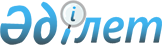 О проекте Закона Республики Казахстан "О ратификации Соглашения о принципах взимания косвенных налогов при экспорте и импорте товаров, выполнении работ, оказании услуг в таможенном союзе"Постановление Правительства Республики Казахстан от 5 декабря 2008 года № 1138
      Правительство Республики Казахстан 

ПОСТАНОВЛЯЕТ: 




      внести на рассмотрение Мажилиса Парламента Республики Казахстан проект Закона Республики Казахстан "О ратификации Соглашения о принципах взимания косвенных налогов при экспорте и импорте товаров, выполнении работ, оказании услуг в таможенном союзе".


      Премьер-Министр




      Республики Казахстан                       К. Масимов


проект      



Закон Республики Казахстан





О ратификации Соглашения о принципах взимания






косвенных налогов при экспорте и импорте товаров,






выполнении работ, оказании услуг в таможенном союзе



      Ратифицировать Соглашение о принципах взимания косвенных налогов при экспорте и импорте товаров, выполнении работ, оказании услуг в таможенном союзе, подписанное в Москве 25 января 2008 года.


      


Президент




      Республики Казахстан




СОГЛАШЕНИЕ






о принципах взимания косвенных налогов при экспорте






и импорте товаров, выполнении работ, оказании услуг






в таможенном союзе



      Правительство Республики Беларусь, Правительство Республики Казахстан и Правительство Российской Федерации, именуемые в дальнейшем Сторонами,



      признавая общепринятые нормы и правила международной торговли,



      согласились о нижеследующем:



Статья 1 






Основные понятия, применяемые в настоящем Соглашении



      Для целей настоящего Соглашения используются следующие термины:



      "косвенные налоги" - налог на добавленную стоимость (далее - НДС) и акцизы (акцизный налог или акцизный сбор);



      "нулевая ставка" - обложение НДС по ставке ноль процентов, что означает для налогоплательщиков (плательщиков) НДС право на возмещение (зачет, возврат) из бюджета сумм НДС;



      "налогоплательщики (плательщики)" - налогоплательщики (плательщики) налогов, сборов и пошлин государств-участников таможенного союза;



      "товар" - реализуемые или предназначенные для реализации любое движимое и недвижимое имущество, все виды энергии;



      "работа" - деятельность, результаты которой имеют материальное выражение и могут быть реализованы для удовлетворения потребностей организации и (или) физических лиц;



      "услуга" - деятельность, результаты которой не имеют материального выражения, реализуются и потребляются в процессе осуществления этой деятельности, а также передача, предоставление патентов, лицензий, торговых марок, авторских прав или иных прав;



      "экспорт товаров" - вывоз товаров, реализуемых налогоплательщиками (плательщиками), с территории одного государства-участника таможенного союза на территорию другого государства-участника таможенного союза;



      "импорт товаров" - ввоз товаров налогоплательщиками (плательщиками) на территорию одного государства-участника таможенного союза с территории другого государства-участника таможенного союза;



      "компетентные органы" - министерства финансов, налоговые и таможенные органы государств-участников таможенного союза.



Статья 2 






Принцип взимания косвенных налогов при экспорте товаров



      При экспорте товаров применяется нулевая ставка НДС и (или) освобождение от уплаты (возмещение уплаченной суммы) акцизов при условии документального подтверждения факта экспорта.



Статья 3 






Принцип взимания косвенных налогов при импорте товаров



      При импорте товаров на территорию одного государства-участника таможенного союза с территории другого государства-участника таможенного союза косвенные налоги взимаются налоговыми органами государства-импортера, за исключением товаров, ввозимых на территорию одного государства-участника таможенного союза с территории другого государства-участника таможенного союза для переработки с последующим вывозом продуктов переработки с территории другого государства-участника таможенного союза, товаров, перемещаемых транзитом, а также товаров, которые в соответствии с законодательством государств-участников таможенного союза не подлежат налогообложению при ввозе на его территорию.



      Особенности применения косвенных налогов при импорте в особые (свободные) экономические зоны устанавливаются отдельным протоколом, заключаемым между Сторонами.



      Ставки косвенных налогов на импортируемые товары во взаимной торговле не должны превышать ставки косвенных налогов, которыми облагаются аналогичные товары внутреннего производства.



Статья 4






Порядок взимания косвенных налогов и контроль 






за их уплатой при экспорте и импорте товаров



      Порядок взимания косвенных налогов и механизм контроля за их уплатой при экспорте и импорте товаров осуществляется в соответствии с отдельным протоколом, заключаемым между Сторонами.



Статья 5






Порядок взимания косвенных налогов при выполнении






работ, 




оказании услуг



      Порядок взимания косвенных налогов при выполнении работ, оказании услуг осуществляется в соответствии с отдельным протоколом, заключаемым между Сторонами.



Статья 6






Обмен информацией между налоговыми органами



      Обмен информацией между налоговыми органами Сторон, включающий также перечень сведений, необходимых для обеспечения полноты сбора косвенных налогов, осуществляется в соответствии с отдельным межведомственным протоколом.



Статья 7 






Соотношение Соглашения с международными договорами



      Положения настоящего Соглашения не затрагивают прав и обязательств Сторон, вытекающих из других международных договоров, участниками которых они являются.



Статья 8






Разрешение споров



      Споры, связанные с применением или толкованием положений настоящего Соглашения, разрешаются путем консультаций и переговоров между Сторонами, а в случае недостижения согласия передаются на рассмотрение в Суд Евразийского экономического сообщества.



Статья 9






Изменения и дополнения



      По договоренности Сторон в настоящее Соглашение могут быть внесены изменения, которые оформляются отдельными протоколами.



Статья 10






Заключительные положения



      Настоящее Соглашение вступает в силу в соответствии с Протоколом о порядке вступления в силу международных договоров, направленных на формирование договорно-правовой базы таможенного союза, выхода из них и присоединения к ним от 6 октября 2007 года, и подлежит применению с 1 января года, следующего за годом вступления в силу протоколов, указанных в статьях 3, 4, 5 и 6 настоящего Соглашения, но не paнее вступления в силу 
 Договора 
 о создании единой таможенной территории и формировании таможенного союза от 6 октября 2007 года.

      Совершено в городе Москве 25 января 2008 года в одном подлинном экземпляре на русском языке.



      Подлинный экземпляр настоящего Соглашения хранится в Интеграционном Комитете Евразийского экономического сообщества, который, являясь депозитарием настоящего Соглашения, направит каждой Стороне его заверенную копию.

            

За                     За                  За




      Правительство           Правительство       Правительство




       Республики              Республики          Российской




        Беларусь               Казахстан           Федерации



      


Настоящим удостоверяю, что данный текст является заверенной копией заверенной копии Соглашения о принципах взимания косвенных налогов при экспорте и импорте товаров, выполнении работ, оказании услуг в таможенном союзе, совершенного 25 января 2008 года в городе Москве.




             Начальник управления






      Международно-правового департамента






          Министерства иностранных дел






              Республики Казахстан               Б. Пискорский



					© 2012. РГП на ПХВ «Институт законодательства и правовой информации Республики Казахстан» Министерства юстиции Республики Казахстан
				